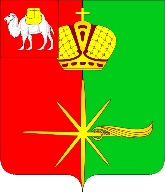 Челябинская область                               СОВЕТ ДЕПУТАТОВКАРТАЛИНСКОГО ГОРОДСКОГО ПОСЕЛЕНИЯРЕШЕНИЕот 29 декабря 2016 года № 228О внесении изменений в Решение Совета депутатов Карталинскогогородского поселения от   28. 01. 2016 г. № 02«О бюджете Карталинскогогородского поселения на 2016 год»                Рассмотрев ходатайство Главы Карталинского городского поселения о внесении изменений и дополнений в Решение Совета депутатов Карталинского городского поселения от 28.01.2016г №02 «О бюджете Карталинского городского поселения на 2016 год» Совет депутатов Карталинского городского поселения РЕШАЕТ:         1.Внести в Решение Совета депутатов Карталинского городского поселения от 28.01.2016 г. №02 «О бюджете Карталинского городского поселения на 2016 год:1)  в   приложение 2:  После строки  Дополнить строкой следующего содержания:После строкиДополнить строкой следующего содержанияПосле  строкиДополнить  строкой  следующего  содержания:*   администрирование  поступлений  по  всем  статьям,  подстатьям  соответствующей  статьи,  подвидом  доходов  в  бюджет  Карталинского  городского поселения  осуществляется    администрацией  Карталинского  городского поселения,   указанном  в  группировочном  коде  бюджетной  классификации  в  пределах  определенной  правовыми  актами  главы  Карталинского  городского  поселения  компетенции 2. Направить настоящее Решение главе Карталинского городского поселения для подписания и обнародования.Председатель Совета депутатовКарталинского городского поселения                               Н.И. НовокрещеноваГлава Карталинскогогородского поселения			                                    	М.А.Усольцев	667 1 17 05050 13 0000 180Прочие неналоговые доходы бюджетов городских поселений6672 02 00000 13 0000 151*Безвозмездные поступления в бюджеты городских поселений от других бюджетов бюджетной системы Российской Федерации6672 08 05000 13 0000 180Перечисления из бюджетов городских поселений (в бюджеты городских поселений) для осуществления возврата (зачета) излишне уплаченных или излишне взысканных сумм налогов, сборов и иных платежей, а также сумм процентов за несвоевременное осуществление такого возврата и процентов, начисленных на излишне взысканные суммы6672 18 00000 13 0000 151*Доходы бюджетов городских  поселений  от  возврата  бюджетами  бюджетной  системы  Российской  Федерации  и  организациями  остатков  субсидий,  субвенций  и  иных  межбюджетных  трансфертов,  имеющих  целевое  назначение,  прошлых  лет6672 18 05010 13 0000 151Доходы  бюджетов городских  поселений от возврата  остатков  субсидий, субвенций  и  иных  межбюджетных  трансфертов, имеющих  целевое  назначение,  прошлых  лет  из  бюджетов  муниципальных  районов6672 19  00000 13 0000 151*Возврат  остатков  субсидий,  субвенций  и  иных  межбюджетных  трансфертов,  имеющих  целевое  назначение,  прошлых  лет  из  бюджетов  городских  поселений